1. Общие положения1.1 Настоящее Положение определяет порядок организации и проведения всероссийского этапа Всероссийской олимпиады студентов образовательных организаций высшего образования по направлению «Государственное и муниципальное управление» (далее по тексту – Олимпиада) на базе Федерального государственного автономного образовательного учреждения высшего образования «Южно-Уральский государственный университет (национальный исследовательский университет)».1.2. Координацию, контроль и организационно-методическое обеспечение осуществляет кафедра «Экономическая теория, региональная экономика, государственное и муниципальное управление» Высшей школы экономики и управления ЮУрГУ.1.3. Основными целями Олимпиады являются закрепление и углубление знаний, умений и навыков, сформированных при освоении основной образовательной программы по соответствующему направлению подготовки, стимулирование творческого роста и повышения интереса обучающихся к избранной профессиональной сфере, раскрытие профессионально-личностного потенциала студентов, повышение качества подготовки специалистов по государственному и муниципальному управлению.1.4. Для проведения олимпиады создается организационный комитет из ведущих преподавателей кафедры. Оргкомитет осуществляет организационно-методическое руководство Олимпиадой, создает жюри, организует его работу, рассматривает возникающие в ходе подготовки и проведения Олимпиады вопросы, организует Олимпиаду, награждает победителей.2. Место проведения Олимпиады2.1. Адрес образовательной организации высшего образования, на базе которой проводится Олимпиада: 454080, г. Челябинск, пр. Ленина 76, ФГАОУ ВО «ЮУрГУ (НИУ)», тел.: +7 (351) 267-93-32, e-mail: sigatovana@susu.ru2.2 Олимпиада проводится в дистанционном формате.2.3. Контактная информация:- заведующий кафедрой «Экономическая теория, региональная экономика, государственное и муниципальное управление» ЮУрГУ, д.э. наук, проф. Антонюк Валентина Сергеевна тел.+7 (351) 267-93-32;- ответственный за координацию и проведение Олимпиады: к.э.н. доцент кафедры «Экономическая теория, региональная экономика, государственное и муниципальное управление» ЮУрГУ Сигатова Наталья Анатольевна, тел. раб. +7 (351) 267-93-32, моб, 8-906-860-31-71, e-mail: sigatovana@susu.ru3. Участники Олимпиады3.1. К участию в Олимпиаде допускаются студенты бакалавриата и специалитета очной формы обучения в возрасте до 25 лет включительно, которые на дату проведения Олимпиады обучаются в высшем учебном заведении по направлению подготовки «Государственное и муниципальное управление», а также студенты, обучающиеся по иным направлениям высшего образования, заинтересованные в подтверждении знаний в соответствующей сфере деятельности.3.2. В Олимпиаде могут принять участие только граждане Российской Федерации.3.3. От одного вуза формируется одна команда в количестве от 1 до 3 человек для участия в Олимпиаде.3.4 Участники команды должны зарегистрироваться для участия в Олимпиаде через вузовский портал https://mooc.susu.ru/ и предоставить согласие участника Олимпиады на обработку персональных данных.3.5. В период участия в мероприятиях Олимпиады участники должны придерживаться делового стиля одежды и поведения.4. Порядок и сроки проведения олимпиады4.1. Информация о проведении всероссийского этапа Олимпиады размещена на сайте кафедры «Экономическая теория, региональная экономика, государственное и муниципальное управление» по адресу: https://etgmu.susu.ru/.4.2. Олимпиада проводится в два этапа: отборочный и заключительный.Отборочный этап проводится с 26 февраля по 12 марта 2024 года включительно, в дистанционном формате через вузовский портал https://mooc.susu.ru/ .Заключительный этап проводится с 26 марта по 27 марта 2024 года включительно, в дистанционном формате через вузовский портал https://mooc.susu.ru/ и видео-конференц-связь. Подведение итогов заключительного этапа – 27 марта 2024 года.4.3. Регистрация участников Олимпиады осуществляется с 26 февраля по 12 марта 2024 года включительно посредством заполнения регистрационных форм на портале https://mooc.susu.ru//, меню «Олимпиады», страница «Всероссийская студенческая олимпиада образовательных организаций высшего образования по направлению «Государственное и муниципальное управление» 2023/24.4.4. После регистрации участникам становится доступна информация о контрольных заданиях отборочного тура (эссе). Каждая команда готовит и загружает эссе на тему «Факторы инвестиционной привлекательности региона», которое является условием перехода к заключительному этапу Олимпиады. Максимальный балл по эссе составляет 30 баллов, проходной балл –18.Конкурсное задание заключительного этапа «Ситуационный анализ», команды-участники выполняют предварительно, и загружают его для оценивания до дня проведения заключительного этапа (до 26 марта).Конкурсное задание заключительного этапа «Доклад по теме исследования» команды-участники выполняют предварительно и загружают презентацию до 26 марта, но выступают с докладом по материал презентации в день заключительного этапа (26 марта).4.5. График проведения Олимпиады представлен в таблице 1.Таблица 1 – График проведения Олимпиады4.6. Заключительный этап включает выполнение и оценивание трех конкурсных заданий: а) представление предварительно подготовленного ситуационного анализа; б) выполнение онлайн тестирования в) выступление с докладом по материалам ранее подготовленной презентации.5. Структура заданий Олимпиады5.1. Задания Олимпиады включают выполнение теоретических и практических конкурсных заданий, содержание которых соответствует направлению подготовки студентов.5.2. Теоретическое задание представлено в виде тестов. Тестирование осуществляется в электронной форме. Задание включает 20 тестовых вопросов с одним правильным ответом, которое выполняется в рамках уставленного времен (30 мин.). Максимальный балл 20 баллов.Тестовые вопросы подготовлены на основе документов, которые раскрывают организационно-экономический механизм функционирования особых экономических зон.5.3. Конкурсное задание «Ситуационный анализ» ориентировано на применение студентами приемов и навыков декомпозиции ситуации, анализа причинно-следственных связей, формирования альтернативных вариантов решений, обоснования способов и инструментов поддержки со стороны органов государственного и муниципального управления для решения социально-экономических проблем, определения ожидаемых результатов изменений в экономике при возможных управленческих воздействиях. Максимальный балл 30 баллов.Задание по ситуационному анализу загружается на портал http://mooc.susu.ru не позднее, чем за два рабочих дня до первого дня заключительного этапа Олимпиады.5.4. Конкурсное задание «Доклад по теме исследования» предполагает подготовку каждой командой выступления с презентацией в рамках общей темы «Механизмы и модели государственного и муниципального управления в условиях глобальной вариативности социально-экономических процессов». Конкретная тема выступления в рамках общего направления Конкурса определяется командой самостоятельно. Доклад с презентацией по теме исследования не может быть больше 8 минут. Максимальный балл 50 баллов. Презентация загружается на портал http://mooc.susu.ru не позднее, чем за два рабочих дня до первого дня заключительного этапа Олимпиады.5.5. Критерии оценки конкурсных заданий отборочного и заключительного этапов представлены в таблицах 2, 3, 4.Таблица 2 – Критерии оценки эссе (отборочный этап)Таблица 3 – Критерии оценки конкурсного задания «Ситуационный анализ» (заключительный этап)Таблица 4 – Критерии оценки конкурсного задания «Доклад по теме исследования»6. Оценивание результатов и определение победителей Олимпиады6.1. Итоговая оценка выполнения заданий заключительного этапа определяется суммированием баллов по трем конкурсным заданиям.6.2. По итогам олимпиады присуждаются I, II III места в командном и личном зачете. При определении индивидуальной оценки каждого участника команды, баллы, набранные командой, присваиваются каждому участнику команды. Командная оценка присваивается каждому участнику команды по контрольному заданию «Ситуационный анализ» и «Доклад по теме исследования».При определении командных результатов по выполнению контрольного задания «Тест» оценка для команды рассчитывается как среднеарифметичекое значение индивидуальных оценок каждого из участников команды.Определение оценок участников Олимпиады в командном и личном зачете представлены в таблице 5.Таблица 5 – Определение оценок участников Олимпиады в командном и личном зачете6.3. Победители и призеры Олимпиады определяются по количеству наибольших набранных баллов участниками Олимпиады. Победителю Олимпиады присуждается I место, призерам – II место и III место.6.4. По решению и предложению жюри Оргкомитет Олимпиады может присуждать дополнительные номинации и призы.6.5. Всем участникам всероссийского этапа Олимпиады вручаются сертификаты участников.7. Апелляция результатов Олимпиады7.1. Оргкомитет не принимают апелляции по содержанию и структуре заданий, а также по результатам оценивания выполненных заданий Олимпиады. Члены оргкомитета и жюри не вступают в переписку с участниками Олимпиады по этим вопросам.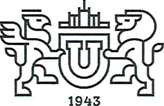 МИНИСТЕРСТВО НАУКИ И ВЫСШЕГО ОБРАЗОВАНИЯ РФЮЖНО-УРАЛЬСКИЙГОСУДАРСТВЕННЫЙ УНИВЕРСИТЕТ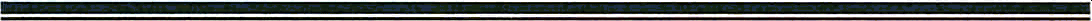 ПОЛОЖЕНИЕг. ЧелябинскОб организации и проведенииВсероссийской студенческой олимпиады образовательных организаций высшего образования по направлению«Государственное и муниципальное управление»-2023/24Этап ОлимпиадыДатаМероприятиеРегистрация на ОлимпиадуС 26 февраля по 12 марта включительноOn-line регистрация через портал вуза https://mooc.susu.ru/moodle/Заполнение электронной регистрационной формыОтборочный этапС 26 марта по 27 марта включительноЗагрузка выполненного контрольного задания (эссе) через портал вуза https://mooc.susu.ru/moodle/Заключительный этапС 26 марта по 27 марта включительноПодготовка и загрузка выполненного ситуационного задания через портал вуза https://mooc.susu.ru/moodle ;выполнение тестирования и выступление с презентацией через видео-конференц-связь.Критерий оценки эссеМаксимальный баллСоответствие содержания заявленной теме10Аргументированность10Умение выразить свою собственную позицию10Критерий оценки задания «Ситуационный анализ»Максимальный баллСтепень выявления причинно-следственных связей между явлениями и событиями10Обоснованность и полнота выводов10Владение методами количественного и качественного анализа10Критерий оценки задания «Доклад по теме исследования»Максимальный баллСодержательность материала выступления20Владение методами анализа статистических данных10Ясность, четкость изложения материала10Качество оформления презентации10Задания заключительного этапа ОлимпиадыОпределение оценки в командном зачетеОпределение оценки в личном зачетеСитуационный анализ Командный балл по заданию «Ситуационный анализ»Командный балл по заданию «Ситуационный анализ»ТестированиеСредний балл участников команды по заданию «Тест»Индивидуальный балл участника команды по заданию «Тест»Доклад по теме исследованияКомандный балл по заданию «Доклад по теме исследования»Командный балл по заданию «Доклад по теме исследования»